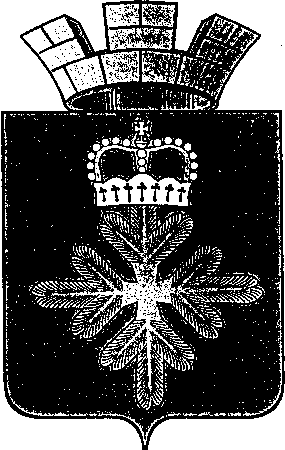 АДМИНИСТРАЦИИ ГОРОДСКОГО ОКРУГА ПЕЛЫМПРОТОКОЛ № 1Заседания общественной комиссии  по обеспечению реализации муниципальной программы городского округа Пелым  «Формирование современной комфортной городской среды на территории городского округа Пелым на 2018-2022 годы п. Пелым                                                                                                15.01.2019Присутствовали:Повестка заседания:1. Внесение изменений в состав межведомственной комиссии по обеспечению реализации муниципальной программы городского округа Пелым  «Формирование современной комфортной городской среды на территории городского округа Пелым на 2018-2022 годы.2. В рамках муниципальной программы «Формирование современной комфортной городской среды на территории городского округа Пелым на 2018-2022 годы» продолжить работы по благоустройству общественной территории по адресу ул.Строителей д.2.1. О внесении изменений в состав межведомственной комиссии по обеспечению реализации муниципальной программы городского округа Пелым  «Формирование современной комфортной городской среды на территории городского округа Пелым на 2018-2022 годы._________________________________________________________________________________________________________________Выступили:Специалист администрации по охране окружающей среды городского округа Пелым, секретарь комиссии, проинформировала присутствующих, что в связи  с кадровыми изменениями в состав комиссии  внести изменения.2. В рамках муниципальной программы «Формирование современной комфортной городской среды на территории городского округа Пелым на 2018-2022 годы» продолжить работы по благоустройству общественной территории по адресу ул.Строителей д.2.________________________________________________________________________________________________________________Выступила Баландина Т.Н.- заместитель главы администрации городского округа Пелым:       По приоритетному проекту «Формирование комфортной городской среды» на территории городского округа Пелым за счёт средств местного бюджета в 2018 году выполнены  работы по благоустройству общественной территории расположенной по адресу п.Пелым ул.Строителей 2. Благоустройство данной площадки продолжить в 2019 году в рамках муниципальной программы    «Формирование современной комфортной городской среды на территории городского округа Пелым  на 2018-2022 годы». Планируется в марте месяце объявить аукцион на монтаж игровых элементов, а так же спортивных элементов, дополнительно установить ограждение, произвести планировку территории песком, произвести озеленение (посадка деревьев, сирень, рябина).       Обнародовать настоящий протокол на официальном сайте городского округа Пелым в сети интернет  по адресу: http://go.pelymЗаместитель председателя   комиссии                                              Т.Н.БаландинаСекретарь комиссии                                                                           Т.Н.Шрамкова                               Баландина Татьяна Николаевна- заместитель главы администрации городского округа Пелым по энергетике и жилищно-коммунального хозяйства,                     заместитель председателя комиссии;Шрамкова Татьяна Николаевна- специалист администрации по охране окружающей среды городского округа Пелым, секретарь комиссии;Члены комиссии:Члены комиссии:Смертина Елена Анатольевна-  заместитель главы администрации городского округа Пелым (по экономике и финансовым вопросам); ХайдуковаЕкатерина Михайловна-старший инспектор  по землеустройству администрации  городского округа Пелым;Лорсанова Хава  Шамильевна -специалист по строительству и капитальному ремонту администрации городского округа ПелымИванова Кристина Николаевна-специалист по  управлению муниципальным имуществом в администрации  городского округа Пелым;